Journal of Proteome Data and Methods Template for Data Descriptor ArticleVersion 0.3The Journal of Proteome Data and Methods is dedicated to publishing standardized accounts of original proteomics data and datasets, as well as the protocols used to derive and utilize them. It is international, Open Access, and fully peer-reviewed and publishes Data Descriptor, Protocol, Data Processing Note, and Review. This document contains the template for the Data Descriptor article. Please note:A Data Descriptor article is NOT a regular research article. JPDM strongly advises authors to use the template below to prepare Data Descriptor articles for submission to JPDM.A Data Descriptor article should describe data. It should not provide conclusions or interpretive descriptions. As such, words like ‘study’, ‘results’ or ‘conclusions’ are not relevant.JPDM requires raw data files acquired by mass spectrometry and the related analytical instruments to be deposited in a public proteomics data repository. JPDM strongly recommends the jPOST repository, a partner in the ProteomeXchange Consortium, since it has full functions to export the information required for Data Descriptor articles. Examples of JPDM Data Descriptor articles can be found here. Have any questions? See a list of Frequently Asked Questions here, or email our Managing Editors: jpdm-office@jhupo.comAuthors can submit to JPDM in two ways:If you are submitting your Data Descriptor article directly to JPDM, you can complete the Data Descriptor article template.(Under construction) If you are submitting your data article to JPDM via the jPOST repository, please read the Co-submission Instructions on the next page before completing the Data Descriptor article template.Once you have completed the article template, you should submit it via the JPDM ScholarOne site: [add link here].Template for Data Descriptor Article Use the template below to prepare your Data Descriptor article for submission to JPDM. All sections are mandatory. Please read all instructions [in square brackets in blue] carefully and ensure that you delete all instruction text from the template before submitting your article. This includes all text in the sections above. Reminder: A Data Descriptor article describes data. It should not provide conclusions or interpretive descriptions. Data Descriptor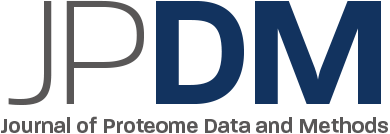 https://doi.org/10.14889/jpdm.2020.xxxx Data for proteomic analysis of XXXXXXJohn Adachi1 *, Maria Tanaka2, Steve Johns2, Taro Johnson1 * Laboratory of Proteome Research, National Institute of Biomedicine, Osaka, Japan Graduate School of Space Charge Effect, University of Proteomics, New York, NY, USA ORCID: John Adachi: https://orcid.org/0000-000X-XXXX-XXXX* Corresponding authors.
E-mail addresses: john_adachi@nibm.go.jp (J. Adachi), johnson@nibm.go.jp (T. Johnson). © 2020 The Authors. This is an open access article under the CC BY license (https://creativecommons.org/licenses/by/4.0/).[Title: The article title must include the word ‘data’ or ‘dataset’. The title should describe the content of the article briefly but clearly and is important for search purposes by third-party services. Do not use the same main title with numbered minor titles, even for a series of papers by the same authors. Do not use abbreviations in the title, except those used generally in related fields. Max 120 characters including spaces.][Author details: Provide full given name and family name for each author, using initials for middle names. The journal encourages the use of ORCID iD and the identifier of each author should be provided during the submission process, where possible. Provide full names and abridged addresses of institutions (including laboratory, department, institute and/or university, city, state and country). Affiliation(s) with different institutions should be indicated by superscript numbers. When authors have new affiliations, they should be given in a footnote and should be indicated by superscript symbols (such as * and **).]Keywords[Include up to 5 keywords (or phrases) to facilitate others finding your article online. Tip: Try Google Scholar to see what terms are most common in your field. In biomedical fields, MeSH terms are a good ‘common vocabulary’ to draw from.]Interactome, GTP-binding proteins, GTPome, KinaseDataset summary[Every section of this table is mandatory. Please enter information in the right-hand column]Abstract[The Abstract should clearly express the basic content of the paper in a single paragraph, including the purpose of acquiring the data and a brief description of the experimental approach. Abstracts must not exceed 250 words. Avoid using acronyms or abbreviations that are not commonly understood outside your field. If it is essential to refer to a previous publication, omit the article title (e.g. Ogata, K.; Krokhin, O. V.; Ishihama, Y. Anal. Sci., 2018, 34 (1), 1037-1041).]Interactions between ATP and ATP-binding proteins (ATPome) are common and are required for most cellular processes. Thus, it is clearly important to identify and quantify these interactions for understanding basic cellular mechanisms and the pathogenesis of various diseases…. Materials and Methods[The data acquisition or newly proposed methods should be described in sufficient detail to allow the experiments to be repeated. In addition, the sources of unusual chemicals, animals, microbial strains or equipment should be described, and the location (city, state, country) of the manufacturer or supplier should be provided in parentheses. If hazardous materials or dangerous procedures are used in the experiments and the precautions related to their handling are not widely recognized, the authors should provide the necessary details.The authors should provide detailed information about the data deposited and registered in the data repository, using the sections below.]1.1. Samples [The source of origin of the samples and their culture conditions should be described. The authors should provide relevant details not only of the species but also of the tissues, cell types and disease conditions.]Table 1 shows sample information.Table 1. Information of sample.1.2. Sample pretreatment for MS analysis [The sample processing methods and conditions should be described. For example, the extraction of sub-organelles, enrichment processes, separation of proteins or peptides, fractionation of the samples, and the enzymatic digestion conditions.]Details of sample pretreatment were described in the report by Kawashima et al1. Table 2 shows important details in sample pretreatment.Table 2. Information of sample pretreatment.1.3. MS analysis [The following must be provided: mass spectrometer model name, instrument mode (e.g. DDA-high resolution), and the detailed parameters of the operations.]Table 3 shows LC-MS setting information.Table 3. Information of LC-MS analysis.1.4. Data analysis [The software and search engine, including the detailed parameters, should be provided. The author also should describe purpose of measurements (e.g. relative quantification) and quantitation method (e.g. spectral counting, SILAC, and TMT)] Table 4 shows information of data analysis parameters.Table 4. Information of data analysis.2. Data description[The relationships between samples and data files must be described in detail. Authors should take special care to accurately describe the correspondence between samples and labels such as SILAC and TMT. Make sure you refer to each one specifically. No insight, interpretation, background or conclusions should be included in this section.]Acknowledgments[This section should be brief. Authors should list all funding sources for their work.]This work was supported by Grants-in-Aid.... References[References should be cited by number in their order of appearance in the text, using square brackets (e.g. [1]). Links to web sites should be cited in the main text but not the References section. The style of the reference should be according to ACS style (no title) as shown here.[1] Suzuki, T.; Baker, A., J. Proteome Res. 2014, 13 (2), 5461–70. 
[2] Ong, S.; Blagoev, B.; Kratchmarova, I.; Kristensen, D. B.; Steen, H.; Pandey, A.; Mann, M., Mol. Cell. Proteomics 2002, 1, 376–86. [3] Rappsilber, J.; Mann, M.; Ishihama, Y., Nat. Protoc. 2007, 2 (8), 1896-1906. 
[4] Cox, J.; Neuhauser, N.; Michalski, A.; Scheltema, R. A.; Olsen, J. V.; Mann, M., J. Proteome Res. 2011, 10, 1794–1805. Supporting InformationSupporting information is available online at https://xxxxxxxx.Specific subject area[Briefly describe the narrower subject area. Max 150 characters]ATP-binding proteins and mass spectrometry (MS)Data acquisition[Instruments: e.g. hardware, software, program, model and make of the instruments used:]MS: Data-dependent acquisition acquired on Q-Exactive (Thermo) Dataset repository[State here the name of a public repository.] jPOSTDataset identifiers[State data set identification number used in the public repository, PXD no., JPST no., etc.]JPST9000100Sample related itemInformationSample typeCultured cellCell nameHEK293TSpeciesHumanMediumDMEM-10% FBSStimulationNoneSample pretreatment related itemMethod/ReagentReaction conditionSample pretreatment methodSP32-Protein lysis buffer100 mM Tris-HCl (pH 8.5) containing 2% SDS-Protein extraction methodSonication-Amount of protein used20 µg-Reduction20 mM TCEP10 min, 80 °CAlkylation35 mM iodoacetamide30 min, room temperatureProtease1 µg of Trypsin/Lys-C Mix (Promega, Madison, WI, USA)Overnight, 37 °C Desalting of peptide sampleGL-Tip SDB (GL Sciences Inc., Tokyo, Japan)-Peptide lysis solution2% ACN containing 0.1% TFA-LC-MS analysis related itemLC-MS analysis related itemInformationLCNanoLC instrumentUltiMate 3000 RSLCnano LC system (Thermo Fisher Scientific)LCPre-column (Trap column)NoneLCAnalytical column size75 μm × 40 cm LCAnalytical column particlesCAPCELL CORE MP C18, 2.7 μm, 160 Å material (Osaka Soda)LCLC solventA: 0.1% formic acid in water, B: 0.1% formic acid in 80%ACNLCGradient time120 min (B%: 5-40)LCFlow rate100 nL/minMSMS instrumentOrbitrap Exploris 480 mass spectrometer (Thermo Fisher Scientific)MSMS data acquisition methodOverlapping window DIA3-5MSPolarityPositiveMSSpray voltage2,300 VMSIon transfer tube temperature275 °CMSDefault charge state3MSRF Lens40%MSMS1 scan rangem/z 495-745MSMS1 resolution15,000MSMS1 automatic gain control target 3 × 106MSMS1 maximum injection timeAutoMSPrecursor m/z range for overlapping window DIAm/z 500-740 and m/z 498-742 MSIsolation window widthm/z 4MSWindow placement optimization tool Skyline v4.16MSMS2 scan rangem/z 200-1,800 MSMS2 resolution45,000MSMS2 automatic gain control target 3 × 106MSMS2 maximum injection timeAutoMSCollision energy modeSteppedMSCollision energy typeNormalized MSCollision energy22, 26, and 30%Data analysis related itemInformationPredicted spectral library Predicted spectral library    Software/toolProsit6,7   Protein sequence database (FASTA)UniProt (human, proteome ID UP000005640, reviewed, canonical, 20,381 entries)   EnzymeTrypsin/P   Charge range2-4   Maximum missed cleavage sites1   m/z range490-750   Static modificationCysteine carbamidomethylationProtein identificationProtein identification   Software/toolScaffold DIA v3.0.0   Spectral libraryPredicted spectral library generated under the above parameters   Protein sequence database (FASTA)UniProt (human, proteome ID UP000005640, reviewed, canonical, 20,381 entries)   Precursor mass tolerance10 ppm   Fragment mass tolerance10 ppm   Protein FDR< 1%   Peptide FDR< 1%   PSM FDR